CONCURSO ACADÉMICO JORNADA COMPLETAFORMULARIO “PROPUESTA PLAN DE DESARROLLO ACADÉMICO”Estimado(a) Candidato(a), solicitamos llenar todos los items  abajo. Estimado(a) Candidato(a), si Ud. Considera necesario agregar alguna información adicional, le agradecemos hacerlo en el siguiente recuadro:NOTA: Estimado(a) Candidato(a), este formulário debe ser enviada directamente a: Oficina de Partes de la Universidad del Bío-Bío, sede Concepción,  Avda. Collao 1202, Casilla 5-C, Concepción – Chile,  a nombre de :Concurso Departamento de MatemáticaFacultad de CienciasUniversidad del Bío-BíoAvenida Collao 1202, Casilla 5-CConcepción.Plazo máximo Recepción Formulario: 5 de Enero de 2018.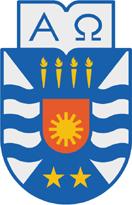 UNIVERSIDAD DEL BIO-BIO
FACULTAD DE CIENCIAS 
DEPARTAMENTO DE MATEMÁTICA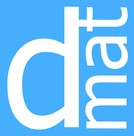 Nombre de el(la) Candidato(a):  Área de Especialización:A . ¿ De qué forma su área puede ser considerada Aplicada ? B. ¿Usted pretende liderar (o ser parte) del Área de Sistemas Dinámicos y Aplicaciones, en el Departamento de Matemática de la Universidad del Bío-Bío?  Explique de qué forma.C.  En caso de ser elegido(a) ganador(a) del Concurso, ¿postulará a Proyectos de Investigación Internos y Externos?D. En caso de ser elegido(a) ganador(a) del Concurso, ¿qué  Proyecto de Investigación pretende desarrollar en los 2 primeros años?E. : Explique sus intereses en Docencia de pregrado y de postgradoF. : Le solicitamos informar sobre sus redes de colaboración en investigaciónG. : ¿ Porqué postula y como se proyecta Usted en el Departamento de Matemática de la Universidad del Bío-Bío?  INFORMACIÓN ADICIONAL RELEVANTE: